УПРАВЛЕНИЕ ОБРАЗОВАНИЯ, СПОРТА И ТУРИЗМА АДМИНИСТРАЦИИ ПАРТИЗАНСКОГО РАЙОНА Г. МИНСКАГОСУДАРСТВЕННОЕ УЧРЕЖДЕНИЕ ОБРАЗОВАНИЯ«СРЕДНЯЯ ШКОЛА № 87 Г. МИНСКА»«Профессии, которые мы выбираем»(Классный часдля 10-11 классов филологического профиля)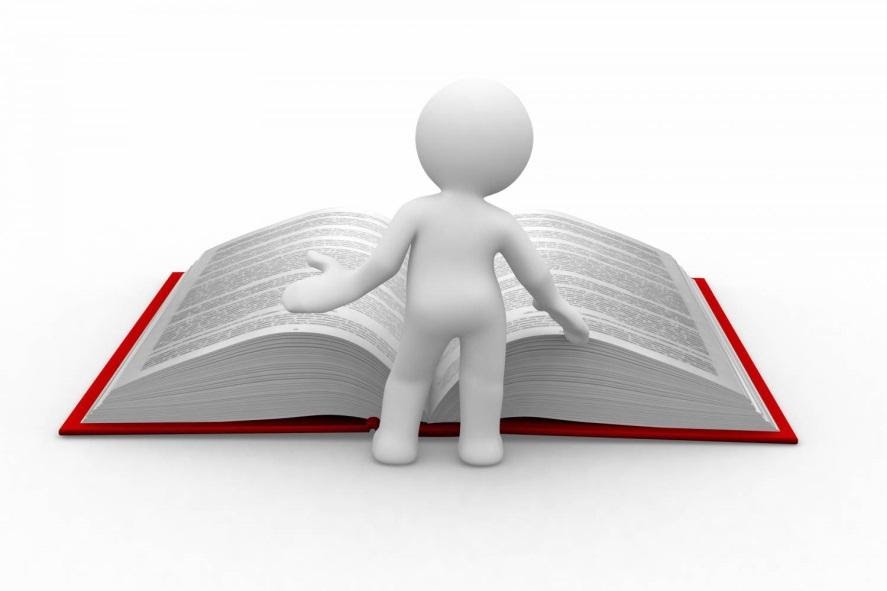 Подготовила учитель русского языка и литературы Стрекач И.И.Минск, 2021Пояснительная запискаИнтерактивное обучение – обучение, простроенное на взаимодействии всех обучающихся, включая педагога. Эти методы наиболее соответствуют личностноориентированому подходу, они предлагают со-обучение, причем и обучающийся и педагог являются субъектами учебного процесса.Интерактивная деятельность на уроке предполагает организацию и развитие диалогового общения, которое ведёт к взаимопониманию, взаимодействию, к совместному решению общих, но значимых для каждого участника задач.  В ходе диалогового общения дети учатся критически мыслить,  взвешивать альтернативные мнения, принимать продуманные решения, участвовать в дискуссиях, общаться с другими людьми. Для этого на уроках организуются индивидуальная, парная и групповая работа, применяются исследовательские проекты, ролевые игры, творческие работы. Следует отметить, что интерактивное обучение является, на мой взгляд, специфичной формой организации познавательной деятельности. Она может оказывать положительное воздействие, как на  повышение качества знаний, так и на повышение работоспособности, трудовой активности учащихся, их заинтересованности предметом. Одна из целей ИО состоит в создании комфортных условий обучения, таких, при которых ученик чувствует свою успешность, свою интеллектуальную самостоятельность, что и делает продуктивным сам процесс обучения.       В интерактивной методике, как и в любой другой методике преподавания, существует множество приёмов, которые способствуют организации взаимодействия в группе. Я приведу те, которые особенно часто применяю при использовании данной технологии. Это прием «Ожидания», «Живая линия», «Вопросы по кругу», «Дебаты», «Мозговой штурм», «Аквариум»Современная педагогика богата целым арсеналом интерактивных подходов, среди которых можно выделить следующие:Творческие заданияРабота в малых группахОбучающие игры (ролевые игры, имитации, деловые игры и образовательные игры)Использование общественных ресурсов (приглашение специалиста, экскурсии)Социальные проекты и другие внеаудиторные методы обучения (социальные проекты, соревнования, радио и газеты, фильмы, спектакли, выставки, представления, песни и сказки)РазминкиИзучение и закрепление нового материала (интерактивная лекция, работа с наглядными пособиями, видео- и аудиоматериалами, «ученик в роли учителя», «каждый учит каждого», мозаика (ажурная пила), использование вопросов, Сократический диалог)Обсуждение сложных и дискуссионных вопросов и проблем («Займи позицию (шкала мнений)», ПОПС-формула, проективные техники, «Один — вдвоем — все вместе», «Смени позицию», «Карусель», «Дискуссия в стиле телевизионного ток-шоу», дебаты, симпозиум)Разрешение проблем («Дерево решений», «Мозговой штурм», «Анализ казусов», «Переговоры и медиация», «Лестницы и змейки»)Представленный классный час с элементами деловой игры, с использованием интернет-ресурсов.Предполагается, что учащиеся изучают информацию, самостоятельно, развивая свои собственные индивидуализированные представления о профессии.Конструирование требует, чтобы дети объединили свои предшествующие и новые знания и участвовали в широком обсуждении. Признается, что знания созданы людьми под влиянием их ценностей, культур и предшествующего опыта, и, таким образом, разнообразие играет основную роль в стимулировании мыслительной деятельности.Профессии, которые мы выбираемКлассный часЦели:Расширить представления учащихся о профессиях, связанных с предметами гуманитарного цикла: русский язык и литература, белорусский язык и литература;Углубить их знания о местах получения этих профессий, востребованности их на современном рынке труда, материальном вознаграждении за работу, требованиях к представителю профессии, его здоровью; совершенствовать коммуникативные компетенции учащихся;Формировать умения работать в группе и самостоятельно, учить воспринимать, обрабатывать, анализировать и классифицировать информацию; редактировать текст.Воспитывать коллективизм, взаимовыручку и поддержку, расширять кругозор учащихся и их словарный запас.Ход классного часа.1.Организационный момент.2. Вступительное слово ведущего. формулировка темы.- Приветствую всех участников нашего импровизированного клуба по интересам. Сегодня мы будем говорить о том, без чего не может обойтись ни один современный человек, человек, живущий в обществе других людей, о роде занятий человека. И это…?-Ваши предположения?– О профессии.3. Совместное целеполагание.- Можно ли прожить без профессии?- Когда хобби превращается в профессию?- Что нужно знать о профессиях современному человеку?-На чём основывается профессиональный выбор?- Как связаны предметы, изучаемые в школе, и профессии?Формулируем цели классного часа коллективно. Фиксируем их на доске.4.Диагностика с использованием интернет-ресурсов.- Как определить свои способности в той или иной сфере?Предлагаю вам пройти экспресс-диагностику своих склонностей, перейдя по ссылкам на сайт https://careertest.ru/tests/    (5 минут)5. Знакомство с профессиями. Составление «облака тегов». - Какие профессии, на ваш взгляд, имеют непосредственное отношение к филологии?Арабист, библеист, гид-переводчик, редактор, корректор, журналист, корреспондент, интервьюер, рерайтер, копирайтер, компьютерный лингвист, критик, литературовед, лингвист, поэт, писатель, драматург, эссеист, репортёр, литературный переводчик, лингвокриминалист, менеджер по межкультурной коммуникации, нейролингвист, перевовед, переводчик, переводчик-синхронист, преподаватель языка, секретарь-референт, специалист по автоматизации документооборота (по электронному документообороту), спичрайтер, сурдопереводчик, тестолог, специалист в области педагогических измерений, архивариус, издатель, сотрудник пиар-отдела, тифлокомментатор, репетитор, библиотекарь, филолог, фольклорист, цифровой лингвист, сценарист, блогер, стэндапер, ведущий мероприятий, лектор, оратор, пресс-секретарь, агент… Ресурс для подробного знакомства в кадой из профессийhttps://postupi.online/professii/razdel-filologiya-i-lingvistika/?fletter=546. Интерактивный приём «Дерево решений».- Выберите одну профессию, например, филолог, и составьте по ней «Дерево решений», пользуясь любыми ресурсами. Класс делится на 3-4 группы. Каждая группа выполняя задание  делает записи на своём «дереве» (лист ватмана) 1 группа – род деятельности, 2 гр. – место применения умений, 3 гр. – качества личности, необходимые для овладения этой профессией, потом группы меняются местами и дописывают на деревьях соседей свои идеи. 7. Приём «Займи позицию». Его целью является отстаивание своей одной из двух противоположных позиций.Я предложила учащимся ответить на вопрос: «Нужны ли современному обществу архивариусы (библиотекари, археологи и т.д.)?». На доске  были записаны 2 противоположных ответа «да» и «нет». Учащиеся класса выбирали определённую позицию, аргументируя свою точку зрения. Данный приём позволяет мне решать несколько задач: дети развивали кругозор, решали проблемные задачи, учились аргументировать свою точку зрения.8. Приём «Мозаика».Суть задания в том, чтобы малая группа (не более 4-х человек) восстановила исходную информацию, касающуюся той или иной профессии. На листе бумаги печатается некая информация. Лист разрезается на части (например, по числу абзацев). Элементы перемешиваются и отдаются группе для осмысления и восстановления исходного вида.Например можно разрезать следующую листовку, посвященную профессии филолога.«История профессии.Филология (от др.-греч. φιλολογ?α, «любовь к слову») — общее название нескольких дисциплин (литературоведение, текстология, лингвистика и др.), изучающих культуру через текст.  Краткое описаниеЗначение профессии филолога трудно переоценить. «Язык — это больше, чем кровь», - писал Виктор Клемперер в «Записках филолога». 80% индивидуальности человека заключается в его речи. Поэтому родной язык и литература — основные и обязательные предметы в школах. Преподаватели этих дисциплин обогащают нашу речь, формируют мировоззрение, прививая любовь к родной литературе. Без знания языка было бы недоступно изучение других наук. История языка неразрывна с историей народа, говорящего на нем.Филолог по долгу своей профессии досконально знает природу языка, его происхождение, историческое развитие, функции, внутреннюю структуру и классификацию.  Языкознание подразделяется на общее и частное, теоретическое и прикладное.Общее языкознание обобщает универсальные данные по всем языкам.Частное языкознание - наука об одном языке.Прикладное языкознание — это применение лингвистических знаний на практике: преподавание языка, создание учебников и словарей, перевод с одного языка на другой. В последние годы стало перспективным применение математического аппарата при описании языка с целью создания специальных компьютерных программ.Теоретическое языкознание — это научно-исследовательская деятельность, которая заключается в создании научных трудов, рецензий, восстановлении и изучении текстов.Специфика профессииРабота филолога предполагает следующие виды деятельности в зависимости от того, в какой организации он трудится:научные исследования по изучению связей между древними и современными группами языков, происхождению и эволюции слов, грамматических и языковых форм;консультирование по вопросам языкознания;разработка, рецензирование и подготовка к изданию научных работ, учебников, методических пособий по изучению языков, словарей, грамматик, систем языковых классификаций;письменные переводы художественной, научной, технической и различной специальной литературы;работа по унификации терминов, совершенствованию понятий и определений в различных отраслях науки и техники.разработка методик по использованию вычислительной и другой техники для повышения продуктивности и качества переводов;участие в разработках машинных языков;подготовка научной документации и отчетов.Плюсы и минусы профессииПлюсы:Универсальность: профессия филолога даёт возможность работать в самых разнообразных организациях в качестве преподавателя, научного сотрудника, литературного редактора или переводчика (см. раздел Карьера).Работа филолога творческая.Минусы:невысокий престиж профессии в современном мире;небольшая зарплата в сфере образования и науки.Место работыНаучно-исследовательские институты, учебные заведения (от школ до ВУЗов), СМИ, издательские дома, редакции и библиотеки, общественные и культурные организации.В настоящее время филологи успешно работают в рекламном бизнесе в качестве копирайтеров, рерайтеров, спичрайтеров.Личные качестваграмотная устная и письменная речь;широкий кругозор;богатое воображение;аналитическое мышление;хороший слух и память;терпение;скрупулёзность;усидчивость;внимательность».***Такие листовки могут содержатьКраткое описание профессииИзображение представителя профессииШкольные предметы, изучение которых поможет в овладении профессиейИсторию профессииСоциальную значимость профессииОценку массовости и уникальности профессииВостребованность профессии на «рынке труда»Риски профессииМеста обучения (где получить профессию)Личные качества, необходимые для неёОсобенности состояния здоровья, необходимые для овладения профессией***Принципы, по которым можно членить информацию о профессиях, могут быть совершенно разными. Предлагаю вашему вниманию формулировку для подобных заданий.9. Необходимо соотнести информацию на листочках: Профессии и изображения представителей этих профессийПрофессии и их характеристикиПрофессиональный риск и профессиюКачество характера, личности и профессиюТребования к состоянию здоровья и профессиюУчебные заведения, где обучают по данной специальности, и профессиюПрофессию и её определениеПрофессию и её разновидностиУгадать профессию по соотношению областей «хочу», «могу», «надо»В точке пересечения их вписать название профессии.Даже если получившийся результат не совпадает с оригиналом, нужно постараться найти рациональное зерно и в версии ребят, так как открытие новых знаний (новых, прежде всего, для самих ребят) является неотъемлемой частью интерактивного обучения. ***10. Ролевая игра «Интервью».- Разбейтесь, на группы, где каждый выберет себе роль по вкусу: интервьюер, редактор, корректор, издатель.- Представьте, что ваш одноклассник выиграл чемпионат мира по какому-либо виду спорта. У нас это будет Дарья Сотикова – член республиканской команды по баскетболу. Вам поручили взять интервью. Но вас много, а времени у неё мало. Вы работаете в разных изданиях: журнал «Беларусь спортивная», интернет-портал «Спорт», подростковая газета «Зуммеры». А кто-то из вас блогер-интервьюер с 150 тысячами подписчиков.- Как подготовиться к интервью в кратчайшие сроки?- Составьте вопросы для Даши. Чья это задача? (редактора)Проведите интервью. Интервьюеры ведут беседу.- Уже публикуем? Нет. Теперь очередь редакторов и корректоров. (редактирование текста) - Всё проверили. Какова же роль издателя? (Финальное решение и правки)- А как же блогер? Он совмещает все функции. Делаем вывод о многогранности требований к современному блогеру и влогеру11. Подведение итогов.Ведущий: - Можно сделать следующие выводы:В Минске пройти профессиональную ориентацию можно в Республиканском центре профессиональной ориентации молодёжи, Городском центре занятости населения, Районных отделах трудоустройства, Республиканском центре проблем человека и различных кадровых агентствах. Во многих областных центрах Беларуси существуют центры профессиональной ориентации, а также всегда можно обратиться в отделы трудоустройства по месту жительства. Телефон для записи: 293-79-48, адрес: пр. Независимости, 46.Сайты с информацией о профессиях:http://rabotai.in/professia/index.htmlhttp://900igr.net/prezentatsii/obschestvoznanie/spisok-professij.htmlhttp://gpls.shkola-online.ua/istorii-professii.htmlhttp://berezagpl.by/history_prof.htmhttp://www.kto-kem.ru/Приложение №1Памятка по составлению описания профессии:Краткое описание профессииИзображение представителя профессииШкольные предметы, изучение которых поможет в овладении профессиейИсторию профессииСоциальную значимость профессииОценку массовости и уникальности профессииВостребованность профессии на «рынке труда»Риски профессииМеста обучения (где получить профессию)Личные качества, необходимые для неёОсобенности состояния здоровья, необходимые для овладения профессией